Воспитательский час на тему: «Знать правила движения – большое достижение»Автор:Артемьевская Мария Анатольевна,Воспитатель,Квалификационной категории нет,ГБОУ АО «Савинская СКОШИ», п.СавинскийПлесецкого района Архангельской областип. Савинский2015 гЦель: привить навыки осознанного исполнения правил дорожного движения в повседневной жизни, в игровой форме закрепить знания о правилах дорожного движения. Задачи:Образовательные: учить различать дорожные знаки; повторить правила уличного движения для пешеходов; содействовать развитию умения ориентировки на доге, принимать правильные решения при экстремальных ситуациях; формировать навыки выполнения основных правил поведения школьников на улице и дороге.Коррекционно-развивающие: развитие творческих способностей; развивать умения самостоятельно пользоваться полученными знаниями в повседневной жизни; развивать внимание, памятьВоспитательные: воспитывать чувства коллективизма, дисциплинированности, ответственности; воспитание у учащихся культуры поведения на дороге; воспитывать бережное отношение к своему здоровью.  Ход мероприятия:I.Организационный момент:Воспитатель: 		Объяснить надо запросто,Будь ты юн или стар:Мостовая — для транспорта,Для тебя — тротуар!Иди через улицу там, пешеход,Где знаком указан тебе «переход»!На светофоре — красный свет!Опасен путь — прохода нет!А если желтый свет горит,Он «приготовься» говорит.Зеленый вспыхнул впереди —Свободен путь, переходи.Где улицу надо тебе перейти,О правиле помни простом:С вниманьем налево сперва погляди,Направо взгляни потом!Глупо думать: «Как-нибудьПроскочу трамвайный путь!»Никогда не забывай,Что быстрей тебя трамвай!Автор: В. ТимофеевВоспитатель: Ребята, о чём же сегодня мы будем говорить? (о правилах дорожного движения). И поговорим мы о них в виде командного соревнования. Каждая команда за выполнение задании будет получать жетоны. Выиграет та команда, которая соберет больше жетонов.Воспитатель: И прежде, чем мы начнем игру, вам нужно разделиться на команды, придумать себе название и выбрать капитана, на это задание вам дается 3 минуты.Воспитатель: И перед началом игры нам нужно повторить основные знаки и термины по правила дорожного движения, какая команда больше отгадает загадок, та получит один жетон1. Заболел живот у Ромы.Не дойти ему до дома,В ситуации такой,Нужен знак ему, какай? (Пункт первой мед. помощи)2. Несется и стреляет, Ворчит скороговоркой,Трамваю не угнаться За этой тараторкой.                (Мотоцикл)1-й конкурс «Задание  шифровальщикам»Воспитатель: И первое наше задание – задание на расшифровку. Каждой команде нужно разгадать кроссворд. За это задание можно заработать 2 жетона – за быстроту и за правильность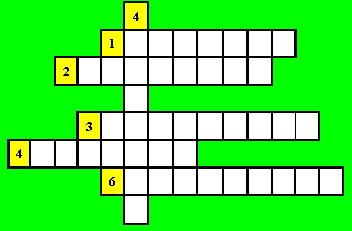 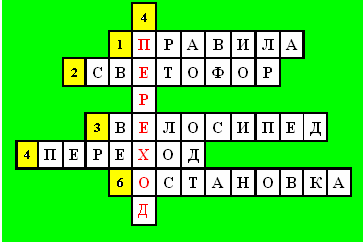 2-й конкурс «Подскажи  словечко»Воспитатель: - А сейчас я буду читать стихи, а вам нужно досказать слово.Нет конца у строчки,
Где стоят три точки...
Кто придумает конец,
Тот и будет молодец.1. Мы на улицу пошли,Светофор мы не нашли.Как дорогу перейти,Если «зебра» на пути!Мы гадали, мы решали,Что же это за проход?А потом мы все узнали«Зебра» - это ... (переход)3-й конкурс «Автомульти» Воспитатель: В этом конкурсе вам  предлагается ответить на вопросы по мультфильмам и сказкам, в которых упоминаются транспортные средства.На чем ехал Емеля к царю во дворец? (На печке)Любимый двухколесный вид транспорта кота Леопольда? (Велосипед)Чем смазывал свой моторчик Карлсон, который живет на крыше? (Вареньем)Какой подарок сделали родители дяди Федора почтальону Печкину? (Велосипед)Во что превратила добрая фея тыкву для Золушки? (В карету)На чем летал старик Хоттабыч? (На ковре-самолете).Личный транспорт Бабы-Яги? (Ступа)На чем поехал в Ленинград человек рассеянный с улицы Бассейной? (На поезде)При помощи какого транспорта передвигались Бременские музыканты?
(При помощи повозки)4 конкурс «Азбука пешехода»Воспитатель: Сейчас мы проверим ваше знаний основ Правил дорожного движения в форме решения теста «Юный пешеход». За правильный ответ даётся 1 жетон. Максимальное количество баллов – 10. Командам даётся время.
1. Пешеход – это:
1). Человек, производящий работу на дороге.
2). Лицо, идущее по тротуару.
3). Лицо, находящееся вне транспортного средства на дороге и не производящее на ней работу.
2. Какие из перечисленных ситуаций могут стать причинами дорожно-транспортных происшествий?1). Переход дороги в неустановленном месте. 
2). Игры на проезжей части.
3). Хождение по проезжей части дороги.

3. Что означает сочетание красного и желтого сигналов светофора?
1). Можно начинать переход.
2). Скоро будет включен зеленый сигнал.

4. Что означает мигание зеленого сигнала светофора? 
1). Светофор не исправен.
2). Время зеленого сигнала истекает
3). Движение запрещено.

5. Как должна двигаться пешая колонна по проезжей части?
1). По левому краю дороги, навстречу движущемуся транспорту.
2). По правому краю дороги по направлению движения транспорта.
6. Чем должен руководствоваться пешеход, если жест регулировщика противоречит требованию светофора?1). Жестом регулировщика.
2). Сигналом светофора.
3). Действовать по своему усмотрению.

7. Где разрешается кататься на санках и лыжах?
1). По дороге, предназначенной для пешеходов.
2). По правой стороне проезжей части.
3). В парках, скверах, стадионах, т.е. там, где нет опасности выезда на проезжую часть.

8. Какие требования Правил дорожного движения должен соблюдать пешеход, переходя дорогу?
1). Переходить под прямым углом.
2). Не останавливаться на дороге без надобности.
3). Не есть мороженого.
9. Что такое тротуар?
1). Дорога для велосипедистов.
2). Дорога для пешеходов.
3). Дорога для транспорта.

10. Опасно ли ходить по краю тротуара?
1). Не опасно, так как тротуар предназначен для пешеходов.
2). Не опасно, так как транспорт не должен ехать близко к тротуару.
3). Опасно, так как можно быть задетым близко идущим транспортом.
5-й конкурс «Говорящие знаки»Воспитатель: В том конкурсе вам предлагается отгадать загадки о дорожных знаках и показать знак на плакате.

Если ты спешишь в пути 
через улицу пройти,
Там иди, где весь народ, 
там, где знак ... (Пешеходный переход)

А под этим знаком ни за что на свете
Не катайтесь, дети, на велосипеде. (Движение на велосипеде запрещено)

Затихают все моторы,
И внимательны шоферы,
Если знаки говорят:
«Близко школа! Детский сад!» (Дети)

Если нужно вызвать маму,
Позвонить гиппопотаму,
По пути связаться с другом -
Этот знак к твоим услугам! (Телефон)

Чудо-конь - велосипед.
Можно ехать или нет?
Странный этот синий знак.
Не понять его никак! (Велосипедная дорожка)
Всем знакомые полоскиЗнают дети, знает взрослый.На ту сторону ведёт (Пешеходный переход).Видно строить будут дом -
Кирпичи висят кругом.
Но у нашего двора
Стройплощадка не видна. (Въезд запрещен)
Белый круг с каемкой красной -
Значит, ехать не опасно.
Может, и висит он зря?
Что вы скажете, друзья? (Движение запрещено)Эй, водитель, осторожно!Ехать быстро невозможно,Знают люди все на свете:В этом месте ходят дети.(«Осторожно, дети!»)На машинах здесь, друзья,Ехать никому нельзя,Можно ехать, знайте, дети.Только на велосипеде. («Велосипедная дорожка»)Я не мыл в дороге рук,Поел фрукты, овощи,Заболел и вижу пунктМедицинской помощи.Что мне делать?Как мне быть?Нужно срочно позвонить.Должен знать и ты, и он –В этом месте телефон.Это что же? Ой-ой-ой!Переход здесь под землёй.Так смелей иди вперёд!Трусишь ты напрасно,Знай, подземный переходСамый безопасный.Посмотрите, знак опасный –Человек в кружочке красномПеречёркнут пополам.Виноват он, дети, сам.Тут машины быстро мчатся,Может даже быть несчастье.По дороге здесь, друзья,Никому ходить нельзя.(«Движение пешеходов запрещено»)Тут и вилка, тут и ложка, 
Подзаправились немножко. 
Накормили и собаку… 
Говорим: «Спасибо знаку!». («Пункт питания»)Белый круг с каемкой красной -
Значит, ехать не опасно.
Может, и висит он зря?
Что вы скажете, друзья? (Движение запрещено). 
6 этап: Конкурс — викторина1) Какое в России движение: лево- или правостороннее? (Правостороннее).2) Можно ли идти пешеходу, если загорелся желтый свет? (Нет, необходимо стоять)3) Где можно переходить проезжую часть? (На светофоре, там, где установлен знак «пешеходный переход», есть дорожная разметка пешеходного перехода (зебра), по подземному переходу).4)Если на переходе горит светофор и инспектор ГИБДД также руководит движением, то чьи сигналы вы будете слушать? (Инспектора ГИБДД).5) Для чего служит «островок безопасности»?6) По какой стороне тротуара должны идти пешеходы?7) Где надо ходить по улице, дороге, если нет тротуара?8) Кто отвечает за порядок на дорогах?9) С какого возраста можно ездить на велосипеде по улице (дороге)?10) Для чего служит проезжая часть дороги?11) Для кого предназначен тротуар?12) Как называется часть дороги, расположенная по обе стороны проезжей части и служащая для остановки автомобилей и движения пешеходов?13) Устройство для движения велосипедистов?14) Какие улицы называются улицами с односторонним движением?15) Что означает зеленый сигнал светофора?16) В какую сторону нужно посмотреть, дойдя до середины улицы?17) Для чего служит посадочная площадка?18) Кому дает команды пешеходный светофор?19) Что означает красный сигнал светофора?20) Где должны кататься на велосипеде учащиеся 1-6 классов?21) Можно ли ездить на велосипеде, не держась за руль?22) Сколько колес у легкового автомобиля?23) В каких местах устанавливается знак «Осторожно, дети!».24) Куда смотрит пешеход при переходе через улицу?25) Сколько человек могут ехать на одном велосипеде?26) Место посадки и высадки пассажиров?27) Для чего транспортные средства оборудуют сигналами светофора?28) Пешеход, нарушивший правила дорожного движения?7-й конкурс «Дорожные знаки»Воспитатель: В этом конкурсе вам нужно из кусочков собрать дорожный знак и назвать его
Подведение итогов.Награждение.